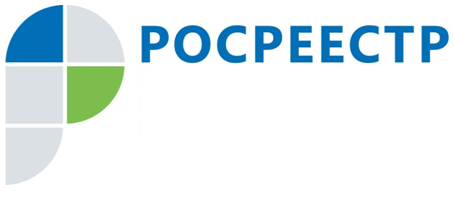 Результаты проведения Управлением Росреестра по Тульской области «горячей линии» по вопросам осуществления государственного геодезического надзора и лицензирования геодезический и картографической деятельностиУправлением Росреестра по Тульской области 20.03.2018 организована и проведена горячая линия по вопросам осуществления государственного геодезического надзора и лицензирования геодезической и картографической деятельности.В рамках, указанного мероприятия и.о. начальника отдела геодезии и картографии Управления Росреестра по Тульской области Ишутенко М.В. принято 5 звонка заинтересованных лиц. Граждан интересовали вопросы, связанные с лицензированием геодезической и картографической деятельности.Так представителя юридического лица, имеющего двух сотрудников с высшим образованием по специальности «Земельный кадастр», которой нет в Перечне выполняемых работ, составляющих геодезическую и картографическую деятельность, подлежащих лицензированию, а также необходимых для их выполнения специальностей или направлений подготовки работников юридического лица (индивидуального предпринимателя), обратившегося в лицензирующий орган с заявлением о предоставлении лицензии, или работников юридического лица (индивидуального предпринимателя), имеющего лицензию, интересовала возможность получения лицензии на вид работ «Установление и изменение границ между субъектами Российской Федерации и границ муниципальных образований» согласно положению о лицензировании геодезической и картографической деятельности, утвержденного постановлением Правительства Российской Федерации от 28.10.2016 № 1099 (далее – Положение о лицензировании).Для данного вида работ в соответствии с Положением о лицензировании необходимо не менее 2-х работников, имеющих высшее или среднее профессиональное образование по специальностям или направлениям подготовки, указанным в приложении к настоящему Положению, а также стаж работы не менее 1 года по соответствующей специальности или направлению подготовки:Согласно Приказу Министерства образования и науки Российской Федерации № 201 от 17.02.2011 «Об установлении соответствия направлений подготовки высшего профессионального образования, подтверждаемого присвоением лицам квалификаций (степеней) «бакалавр» и «магистр», перечни вторых утверждены приказом Министерства образования и науки Российской Федерации от 17.09.2009 № 337, направлении подготовки (специальностей) высшего профессионального образования, подтверждаемого присвоением лицу квалификации (степени) «специалист», перечень которых утвержден постановлением Правительства Российской Федерации от 30.12.2009 № 1136, направлениям подготовки (специальностям) высшего профессионального образования, указанным в Общероссийском классификаторе специальностей по образованию ОК 009-2003, принятом и введенном В действие постановлением Государственного комитета Российской Федерации по стандартизации и метрологии от 30.09.2003 № 276-ст» установлено соответствие направлений подготовки высшего профессионального образования, подтверждаемого присвоением лицу квалификации (степени) «бакалавр», перечень которых утвержден приказом Министерства образования и науки Российской Федерации от 17.09.2009 № 337, направлениям подготовки (специальностям) высшего профессионального образования, подтверждаемого присвоением лицам квалификации (степени) «бакалавр» и квалификации «дипломированный специалист», указанным в Общероссийском классификаторе специальностей по образованию ОК 009-2003, принятом и введенном в действие постановлением Государственного комитета Российской Федерации по стандартизации и метрологии от 30.09.2003 № 276-ст.Для получения лицензии соискатель лицензии представляет в лицензирующий орган заявление о предоставлении лицензии.В соответствии со статьей 13 Федерального закона от 04.05.2011 № 99-ФЗ «О лицензировании отдельных видов деятельности» и пунктом 6 Положения о лицензировании геодезической и картографической деятельности, утвержденного постановлением Правительства Российской Федерации от 28.10.2016 № 1099, к заявлению о предоставлении лицензии прилагаются следующие документы:а) копии документов, подтверждающих наличие у индивидуального предпринимателя либо у работников юридического лица высшего или среднего профессионального образования по необходимым специальностям или направлениям подготовки, а также копии документов, подтверждающих наличие работников в штате организации, стаж работы индивидуального предпринимателя либо работников юридического лица по соответствующим специальностям или направлениям подготовки;б) копии документов, подтверждающих наличие у соискателя лицензии принадлежащих ему на праве собственности или на ином законном основании зданий и (или) помещений для осуществления заявленных работ, права на которые не зарегистрированы в Едином государственном реестре недвижимости (в случае, если такие права зарегистрированы в указанном реестре, - сведения об этих зданиях и (или) помещениях);в) копии документов, подтверждающих наличие у соискателя лицензии принадлежащих ему на праве собственности или на ином законном основании технических средств и оборудования, необходимых для проведения заявленных работ, с приложением свидетельств (сертификатов) об их поверке (калибровке), а также копии документов на используемые в этих технических средствах и оборудовании программные средства;г) копии документов об организации системы производственного контроля за соблюдением требований к выполнению геодезических и картографических работ и их результатам.д) опись прилагаемых документов.Согласно статье 14 Федерального закона от 04.05.2011 № 99-ФЗ «О лицензировании отдельных видов деятельности» срок принятия решения о предоставлении или об отказе в предоставлении лицензии не превышает 45 рабочих дней со дня получения территориальным органом Росреестра заявления о предоставлении лицензии и прилагаемых к нему документов от соискателя лицензии.Наименование лицензируемого вида работНаименование специальностей и направлений подготовки высшего образованияНаименование специальностей среднего профессионального образованияУстановление и изменение границ между субъектами Российской Федерации и границ муниципальных образованийкартография и геоинформатика;геодезия и дистанционное зондирование;геодезия;прикладная геодезия;землеустройство и кадастрыаэрофотогеодезия;картография;прикладная геодезия;землеустройство120000Геодезия и землеустройство120000Геодезия и землеустройство120700Землеустройство и кадастры120300Землеустройство и кадастры120301Землеустройство120302Земельный кадастр120303Городской кадастр